Sannois, le 28 Octobre 2022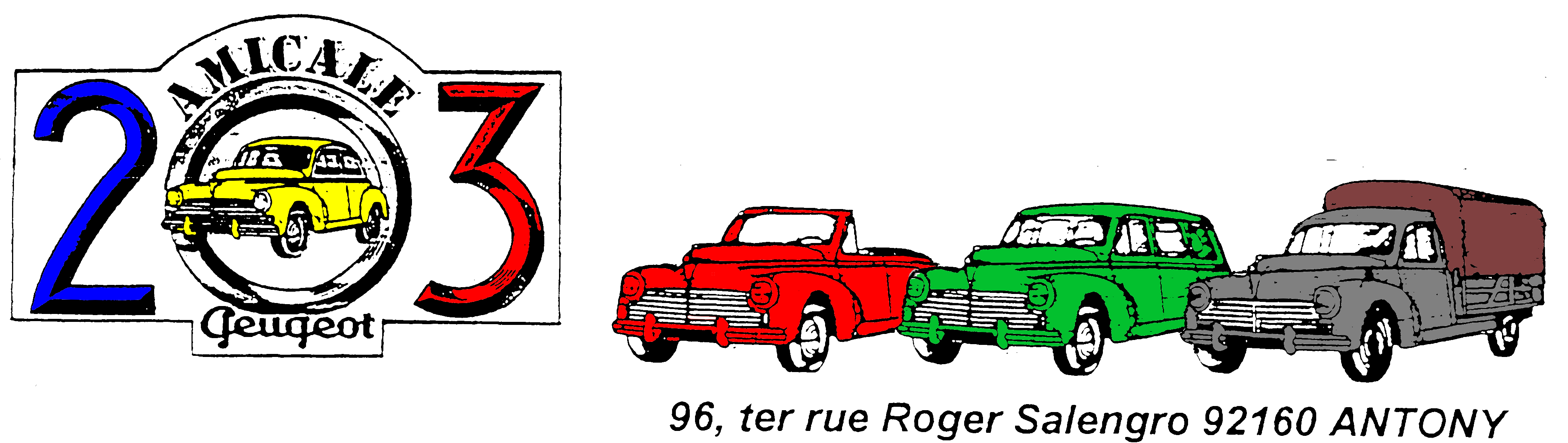 Cher ami, Notre Assemblée Générale 2022 se déroulera le Dimanche 27 Novembre 2022 au restaurant  Casa Mia      20 Rue Aristide Briand 77410 CLAYE SOUILLY Tél: 01 60 26 00 08  Parking facileSite web:https://www.restaurant-italien-casamia.fr/Pour ceux qui viennent (A découper et à retourner à notre secrétaire, Hérot Francine 13 Rue Guynemer 77940 VOULX (Francineamicale203@free.fr) avant le 12 Novembre  (date impérative) accompagné d'un chèque à l'ordre de l'Amicale qui vous sera restitué car chèques non acceptés au restaurant (n'oubliez pas votre CB)Merci de joindre un mot en spécifiant vos choix d'entrée et plat (les pizzas pourront être choisies sur place)  Nom………………………..Nb de menus Adulte …………….à  25.00 Euros Entrées…………………………………………….. Plat…………………………………….. _______________________________________________________________________________________Pour ceux qui ne peuvent pas venir, vous pourrez vous connecter à distance via Skype à 11h https://join.skype.com/pCii31pPT2ck et nous vous demandons de nous retourner le pouvoir ci-dessous annoté de vos remarques, critiques, propositions, et pourquoi pas de vos satisfactions. C’est avec tout cela que l’équipe de bénévoles de l’Amicale pourra améliorer les services et les animations proposés. (A découper et à retourner à Thierry CASTAGNE 22 rue Foch 95110 SANNOIS ou amicale203@outlook.fr)POUVOIR POUR L’ASSEMBLEE GENERALE DE L’AMICALE 203 PEUGEOTNom:…………………………….Prénom :…………………… Email………………………Adresse : ………………………………………………………………………………………..Donne pouvoir à:.…………………….…...…pour me représenter à l’AG de l’Amicale 203 PeugeotMerci de nous donner ou confirmer votre Email afin de pouvoir facilement communiquer avec vous (Merci d’écrire avec soin, toute mauvaise orthographe rend les mails irrecevables)Signature :……………………….Vos commentaires sur l’Amicale :Election du bureau ………………………………………………………………………….. Vote évolution cotisation (voir doc joint « évolution cotisation »)  Cotisation à 50 euros (limitation présence salon)       cotisation à 60 euros (fonctionnement à l’identique) Trésorerie; Sorties ; Bulletin :Site internet ….…………………………………………………………….Rendez-vous à 11h00 précisesCôté intendance, le prix du repas est 25.00 Euros. Hors vin Le menu proposé est joint.  L'apéritif sera offert par l'amicale.Nous comptons sur votre présence pour animercette assemblée générale, traiter des divers sujets concernant la vie de notre Amicale et élire le bureau. Les principaux sujets seront, le point sur le coût et la qualité du bulletin, le calendrier des sorties, l’évolution de notre cotisation Menu      Entrées           Crottin de chèvre ou Avocat crevette ou Carpaccio de boeuf parmesan ou Tomate mozzarella             Plats          Entrecôte grillée ou Escalope marsala ou Escalope milanaise ou Pavé de saumon ou Pizza au choix      Dessert : Framboisier       Café